Casa GeneraliziaMISSIONARI MONFORTANIViale dei Monfortani, 6500135  ROMAITALIATel. (0039) 06.30.50.203 SG 60-2017Rome, 8 de diciembre de 2017Estimadas Hermanas, Hijas de la Sabiduría, Estimados Hermanos de San Gabriel y Misioneros Monfortianos.La solemnidad de la Inmaculada Concepción de María es una invitación a dar gracias a Dios - Trinidad por su gran amor por la humanidad. Jesucristo, el Señor, fue enviado a nosotros por medio de María, la Madre amorosa y primera discípula de Jesús, su hijo.El amor sin límites que Dios tiene por la humanidad se renueva cada día en la misteriosa y sorprendente capacidad que el ser humano tiene de amar y de ser amado. Es el amor traducido en gestos de solidaridad, de servicio y cercanía unos con otros.Cuanto más cerca, servidores y solidarios somos unos con otros, más cercanos estamos de participar en el proyecto creador de Dios. María, por ser Madre Inmaculada, refleja la perfección de aquel que la creó, refleja la perfección de la creación del mundo, nuestra Casa Común, refleja el querer de Dios para toda la humanidad: "Sed santos como vuestro Padre Celestial es Santo" (Mt. 5,48).Es lo que deseo para todos nosotros, alegres miembros de la Familia Monfortiana, unidos a través de la misma herencia espiritual de San Luis María de Montfort, que María Inmaculada sea nuestra inspiración en la búsqueda de vivir una caridad perfecta.Esta carta del día 08 de diciembre de 2017 quiere ser un espejo que refleje nuestra herencia monfortina en los cinco Continentes, a pesar de no contener la totalidad de lo que somos y de lo que hacemos por esta herencia. Espero que ella sea entregada a cada miembro de nuestras comunidades, divulgada para nuestros laicos, a los párrocos ya los obispos y Conferencias Episcopales.¡La misión continúa!!Feliz fiesta de la Inmaculada,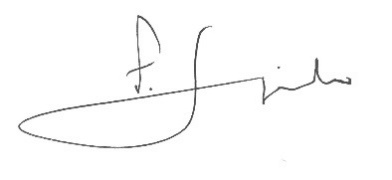 P. Luiz Augusto Stefani, smmSuperior General de los Misioneros Monfortinos